附件 1本人承诺无违法违纪行为并对以上内容真实性负责，如有信息不实或违反有关规定造成的后果责任自负。本人签名：                联系电话（手机）：                          联系邮箱：           湖南中车环境工程有限公司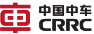 职业经理人（副总经理岗位）公开招聘报名表（中车内部）           湖南中车环境工程有限公司职业经理人（副总经理岗位）公开招聘报名表（中车内部）           湖南中车环境工程有限公司职业经理人（副总经理岗位）公开招聘报名表（中车内部）           湖南中车环境工程有限公司职业经理人（副总经理岗位）公开招聘报名表（中车内部）           湖南中车环境工程有限公司职业经理人（副总经理岗位）公开招聘报名表（中车内部）           湖南中车环境工程有限公司职业经理人（副总经理岗位）公开招聘报名表（中车内部）           湖南中车环境工程有限公司职业经理人（副总经理岗位）公开招聘报名表（中车内部）           湖南中车环境工程有限公司职业经理人（副总经理岗位）公开招聘报名表（中车内部）姓  名姓  名性  别出生年月(岁)****.**(**岁)民  族民  族籍  贯出 生 地入  党时  间入  党时  间****.**参加工作时间****.**健康状况专业技术职务专业技术职务熟悉专业有何专长学 历学 位学 历学 位全日制教  育（例：大学工学学士）（例：大学工学学士）毕业院校系及专业****大学****学院（系）****专业****大学****学院（系）****专业学 历学 位学 历学 位全日制教  育（例：大学工学学士）（例：大学工学学士）毕业院校系及专业****大学****学院（系）****专业****大学****学院（系）****专业学 历学 位学 历学 位在  职教  育毕业院校系及专业学 历学 位学 历学 位在  职教  育毕业院校系及专业现工作单位及职务现工作单位及职务现工作单位及职务报名岗位（第一志愿）报名岗位（第一志愿）报名岗位（第一志愿）报名岗位（第二志愿）报名岗位（第二志愿）报名岗位（第二志愿）简                     历19**.**-19**.**  ****大学****学院（系）****专业学生19**.**-19**.**  19**.**-19**.**  ****大学****学院（系）****专业学生19**.**-19**.**  19**.**-19**.**  ****大学****学院（系）****专业学生19**.**-19**.**  19**.**-19**.**  ****大学****学院（系）****专业学生19**.**-19**.**  19**.**-19**.**  ****大学****学院（系）****专业学生19**.**-19**.**  19**.**-19**.**  ****大学****学院（系）****专业学生19**.**-19**.**  19**.**-19**.**  ****大学****学院（系）****专业学生19**.**-19**.**  近年奖惩情况家 庭 主 要 成 员 及 重 要 社 会 关 系称  谓姓  名年 龄政 治面 貌工 作 单 位 及 职 务家 庭 主 要 成 员 及 重 要 社 会 关 系家 庭 主 要 成 员 及 重 要 社 会 关 系家 庭 主 要 成 员 及 重 要 社 会 关 系家 庭 主 要 成 员 及 重 要 社 会 关 系家 庭 主 要 成 员 及 重 要 社 会 关 系家 庭 主 要 成 员 及 重 要 社 会 关 系近三年主要工作业绩（300字以内）本企业意见年    月     日年    月     日年    月     日年    月     日年    月     日